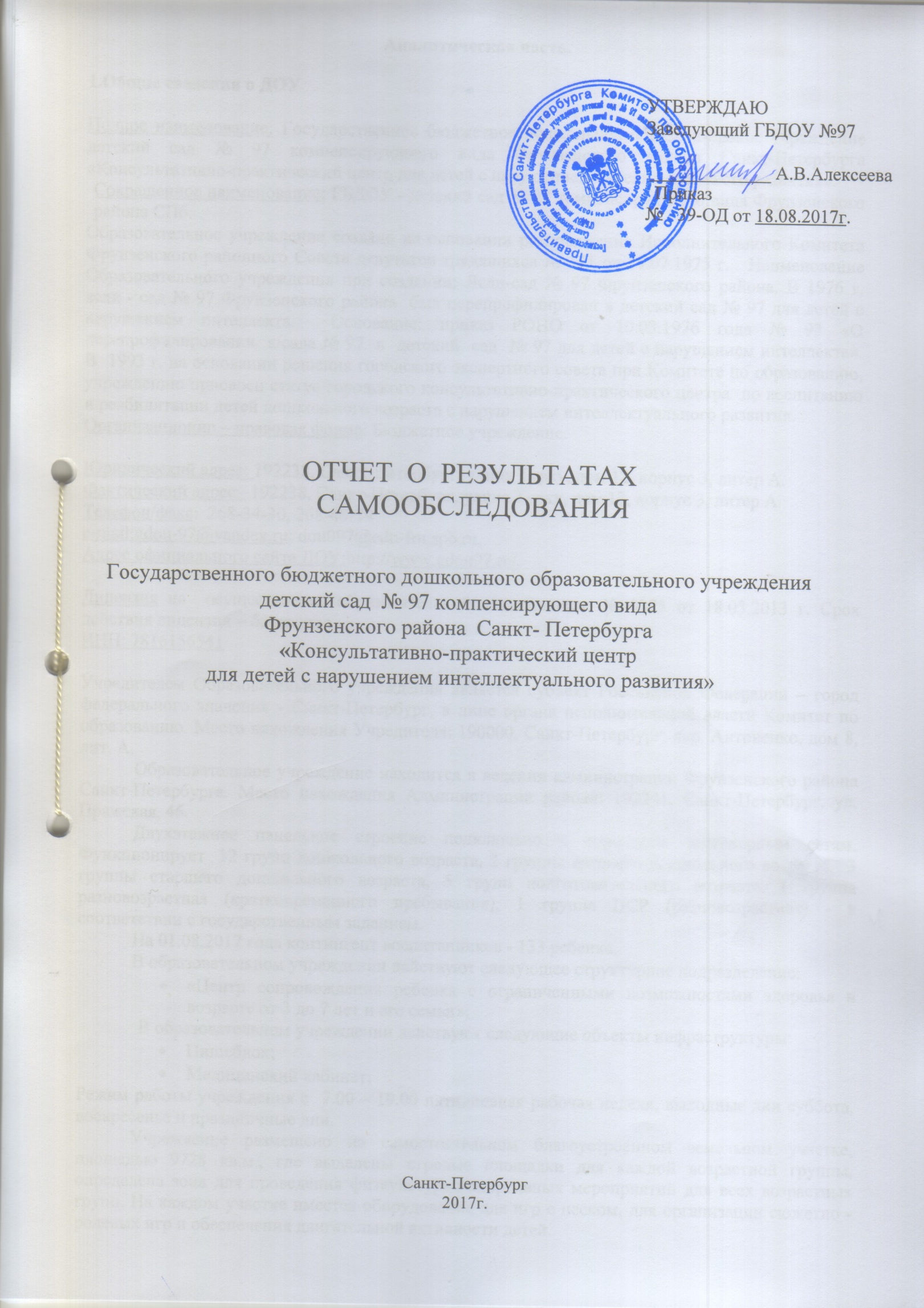 Аналитическая часть.1.Общие сведения о ДОУПолное наименование: Государственное бюджетное дошкольное образовательное учреждение  детский сад № 97 компенсирующего вида Фрунзенского района Санкт-Петербурга «Консультативно-практический центр для детей с нарушением интеллектуального развития».Сокращенное наименование: ГБДОУ - детский сад № 97 компенсирующего вида Фрунзенского района СПб.Образовательное учреждение создано на основании распоряжения Исполнительного Комитета Фрунзенского районного Совета депутатов трудящихся № 121 от 14.07.1975 г.   Наименование Образовательного учреждения при создании: Ясли-сад № 97 Фрунзенского района. В 1976 г. ясли - сад № 97 Фрунзенского района  был перепрофилирован в детский сад № 97 для детей с нарушением интеллекта.  Основание: приказ РОНО от 10.03.1976 года № 93 «О перепрофилировании  я/сада № 97  в  детский  сад  № 97 для детей с нарушением интеллекта».  В  1993 г. на основании решения городского экспертного совета при Комитете по образованию,  учреждению присвоен статус городского консультативно-практического центра  по воспитанию и реабилитации детей дошкольного возраста с нарушением интеллектуального развития. Организационно – правовая форма: Бюджетное учреждение.Юридический адрес: 192238, Санкт-Петербург, улица Турку, дом 12, корпус 3, литер А. Фактический адрес:  192238, Санкт-Петербург, улица Турку, дом 12, корпус 3, литер А. Телефон/факс:  268-34-30, 268-48-79 e-mail:gdou-97@yandex.ru; dou097@edu-frn.spb.ru, Адрес официального сайта ДОУ:http://www.gdou97.ru/.Лицензия на  осуществление образовательной деятельности: № 0375 от 18.03.2013 г. Срок действия лицензии – бессрочно.ИНН: 7816156541Учредителем Образовательного учреждения является субъект Российской Федерации – город федерального значения - Санкт-Петербург, в лице органа исполнительной власти Комитет по образованию. Место нахождения Учредителя: 190000, Санкт-Петербург, пер. Антоненко, дом 8, лит. А.  Образовательное учреждение находится в ведении администрации Фрунзенского района Санкт-Петербурга. Место нахождения Администрации района: 192241, Санкт-Петербург, ул. Пражская, 46.Двухэтажное панельное строение подключено к городским инженерным сетям. Функционирует  12 групп дошкольного возраста, 2 группы среднего дошкольного возраста,  3 группы старшего дошкольного возраста, 5 групп подготовительного возраста, 1 группа разновозрастная (кратковременного пребывания), 1 группа ЦСР (разновозрастная) - в соответствии с государственным заданием. На 01.08.2017 года контингент воспитанников - 133 ребенка.В образовательном учреждении действуют следующее структурное подразделение: «Центр сопровождения ребенка с ограниченными возможностями здоровья в возрасте от 3 до 7 лет и его семьи»;В образовательном учреждении действуют следующие объекты инфраструктуры: Пищеблок;Медицинский кабинет;Режим работы учреждения с  7.00 – 19.00 пятидневная рабочая неделя, выходные дни суббота, воскресенье и праздничные дни.Учреждение размещено на самостоятельном благоустроенном земельном участке, площадью 9728 кв.м., где выделены игровые площадки для каждой возрастной группы, определена зона для проведения физкультурно-спортивных мероприятий для всех возрастных групп. На каждом участке имеется оборудование для игр с песком, для организации сюжетно - ролевых игр и обеспечения двигательной активности детей.Для обеспечения коррекционной помощи воспитанникам   в учреждении имеются следующие помещения: групповые, кабинеты для работы специалистов (учителя – дефектолога, учителя - логопеда, педагога – психолога), физкультурный зал, музыкальный зал, определено пространство для игр с песком и водой и проведения театрализованной  деятельности. Все помещения оснащены необходимым оборудованием для решения коррекционных задач.Обеспечение комплексной безопасности и охраны трудаКомплексная безопасность образовательного учреждения представляет собой совокупность мер и мероприятий образовательного учреждения, осуществляемых во взаимодействии с органами местного самоуправления, правоохранительными структурами, другими вспомогательными службами и общественными организациями, обеспечения его безопасного функционирования, а также готовности сотрудников и обучающихся к рациональным действиям в чрезвычайных ситуациях.Формируется и достигается комплексная безопасность образовательного учреждения в процессе реализации следующих направлений: 1) Работа по антитеррористической защищенности и противодействию терроризму и экстремизмуЭта работа включает: проведение инструктажей по вопросам противодействия терроризму и экстремизму; непрерывный контроль выполнения мероприятий по обеспечению безопасности; организацию взаимодействия с правоохранительными органами и другими службами, с родительской общественностью.Основанием для выполнения мероприятий по обеспечению антитеррористической защищенности учреждения, противодействию терроризму и экстремизму является приказ директора. Организация противодействия терроризму регламентируется основными законодательными актами и иными нормативными правовыми документами: Закон Российской Федерации от 05 марта 1992 года № 2446-1 «О безопасности»; Федеральный закон от 06 марта 2006 года № 35-ФЗ «О противодействии терроризму»; Указ Президента РФ от 15 февраля 2006 года № 116 «О мерах по противодействию терроризму»; Постановление Правительства РФ от 15 сентября 1999 года № 1040 «О мерах по противодействию терроризму»; другие федеральные законы, нормативные правовые акты Президента РФ, нормативные правовые акты Правительства РФ, приказы Управления образования.Опираясь на эти документы, в учреждении разработан пакет документов по организации работы по антитеррористической защищенности образовательного учреждения: Паспорт КСОБ образовательного учреждения; Положение об организации контрольно-пропускного режима в ДОУ;План обеспечения комплексной безопасности на учебный год; Правила, инструкции, памятки.2) Работа по обеспечению охраны образовательного учреждения Охрану учреждения осуществляют собственные сотрудники. Организован пропускной и внутриобъектовый режим. В наличии:инструкции по охране объекта; инструкции по пожарной безопасности; памятки по действиям при угрозе проведения террористических актов и обнаружения подозрительных предметов, о правилах обращения с анонимными звонками, о правилах ведения телефонных разговоров с террористами и др.; журнал приема и сдачи дежурств; журнал регистрации посетителей; график круглосуточного дежурства сотрудников (сторожей); список телефонов экстренных служб, правоохранительных органов, аварийных служб.На оборудованном месте имеются: Ящик с ключами от дверей запасных выходов, помещений ДОУ. Кнопка тревожной сигнализации. Телефон (стационарный, мобильный). Система оповещения. Медицинская аптечка. Фонарь.Организация инженерно-технической укрепленности объекта: по периметру территории ДОУ имеется металлическое ограждение, освещение  территории. 3) Пожарная безопасностьОбеспечение пожарной безопасности включает: соблюдение нормативно-правовых актов, правил и требований пожарной безопасности, а также проведение противопожарных мероприятий; обеспечение образовательных учреждений первичными средствами пожаротушения в соответствии с нормами, установленными Правилами пожарной безопасности в Российской Федерации (ППБ 01-03); выполнение требований Госпожнадзора по устранению недостатков по пожарной безопасности; совершенствование системы оповещения о пожаре и эвакуации людей при пожаре; перезарядку огнетушителей (в сроки, согласно паспорту) или ремонт при падении давления в огнетушителе ниже допустимого уровня по показаниям манометра; поддержание в надлежащем состоянии путей эвакуации и запасных выходов; содержание подвальных, чердачных и подсобных помещений в противопожарном состоянии.Пожарная безопасность не может быть формальной: первостепенное условие – практическая реализация противопожарных мероприятий, предписанных Законом РФ «О пожарной безопасности» и Правилами пожарной безопасности в РФ, разработанными в образовательном учреждении локальными нормативными актами и методическими документами по пожарной безопасности. Наиболее важными локальными нормативно-правовыми документами являются: Приказ о противопожарных мероприятиях и назначении ответственных лиц за пожарную безопасность в учреждении, ответственного лица за эксплуатацию АПС и СОУЭ.Инструкция по пожарной безопасности – основной рабочий документ для пользования, в котором отражены практически все вопросы ПБ и действия в случае возникновения пожара. Инструкция о мерах пожарной безопасности в пожароопасных помещениях учреждения. Положение о ДПД в учреждении.План эвакуации людей в случае пожара в учреждении. План мероприятий по обеспечению пожарной безопасности на учебный год.Инструкция о порядке действий персонала по обеспечению безопасной и быстрой эвакуации при пожаре. Памятка «Порядок действий при пожаре» (на каждом этаже и в каждом кабинете). Журнал осмотра помещений перед их закрытием по окончании работы.Журнал учета проведения противопожарных и противоаварийных тренировок.Журнал проведения практических занятий с сотрудниками по ПБ.Журнал учета инструктажей по ПБ. Обеспечение ПБ конкретизируется в приказах руководителя в течение всего учебного года в зависимости от конкретной обстановки. Главная цель по обеспечению ПБ в ДОУ – сохранение жизни и здоровья воспитанников и персонала за счет высокой степени противопожарного состояния учреждения, исключения предпосылок к возгоранию и возникновению пожара.  Регулярно проводятся занятия по основам пожарной безопасности, практические тренировки по эвакуации воспитанников и персонала. За последние годы наметилась положительная динамика по улучшению материально-технического обеспечения антитеррористических и противопожарных мероприятий в учреждении: установлены кнопка тревожной сигнализации, автоматическая пожарная сигнализация, система оповещения при пожаре, приобретены новые огнетушители.4) ЭлектробезопасностьОсновными нормативными документами, регламентирующими требования по электробезопасности, являются Правила устройства электроустановок (ПУЭ) и Правила технической эксплуатации электроустановок потребителей (ПТЭЭП). Электрощитовые и электрические щиты освещения (ЩО) Входная противопожарная дверь в электрощитовую комнату постоянно закрыта на замок. На наружной стороне входной двери написано назначение помещения, место хранения ключей и нанесен предупреждающий знак «Осторожно! Электрическое напряжение». В помещении электрощитовой не должно находиться посторонних предметов, плафоны на светильниках должны быть герметичные, на полу около электрощитов должны быть диэлектрические резиновые коврики. Электрощитовая комната оснащена углекислотным или порошковым огнетушителем и одной парой диэлектрических перчаток. Все электрические щиты освещения (ЩО) постоянно закрыты на замки. На наружной стороне дверей электрощитов нанесено: порядковый номер щита, подаваемое на щит напряжение и предупреждающий знак «Осторожно! Электрическое напряжение», а на внутренней стороне дверей электрощитов – однолинейная схема электроснабжения потребителей. Внутри электрощитов не должно быть мусора, скопления пыли и паутины. Требования к электросетям и электроустановочным изделиямСветильники надежно подвешены к потолку и имеют светорассеивающую арматуру. Запрещается устройство нестандартных (самодельных) электронагревательных приборов, воздушных линий электропередачи и наружных электропроводок, проложенных по территории образовательного учреждения с нарушением требований ПУЭ. 5) Гражданская оборона и чрезвычайные ситуацииАнализ причин потерь населения от последствий аварий, катастроф и стихийных бедствий приводит к выводу, что более чем 80% случаев возникновения чрезвычайных ситуаций связано с деятельностью человека и происходит из-за низкого уровня профессиональной подготовки, безответственности и неумения правильно определить свое поведение в условиях чрезвычайных ситуаций. Системное изучение наиболее вероятных чрезвычайных ситуаций, их особенностей и возможных последствий, обучение поведению в таких условиях призвано подготовить человека к выбору правильного решения для выхода из чрезвычайной ситуации с наименьшими потерями. Такая подготовка должна носить непрерывный характер на всех этапах жизнедеятельности человека. Поэтому в учреждении проводится плановая работа по вопросам подготовки персонала по ГО и действиям в ЧС.6) Обучение воспитанников основам безопасной жизнедеятельности Работа имеет комплексный и систематический характер. Она предусмотрена реализуемой программой дошкольного образования и осуществляется в процессе непосредственной образовательной деятельности, в процессе режимных моментов, свободной деятельности педагогов с детьми.Эффективность работы обеспечивают:- планы образовательной работы по обучению воспитанников всех возрастных групп основам  безопасности жизнедеятельности; - план работы с семьей по формированию у воспитанников основ безопасности жизнедеятельности;- наличие разработанных для воспитанников инструкций по основам  безопасности жизнедеятельности;- наличие методического обеспечения работы по обучению воспитанников всех возрастных групп основам  безопасности жизнедеятельности (методические разработки, мультимедийный проект, презентации, наглядный материал, библиотека детской и художественной литературы, дидактические игры). 7. Наглядные пособия В ДОУ ведется разработка и выпуск инструкций, памяток, брошюр на темы «Первая медицинская помощь», «Гражданская оборона и чрезвычайные ситуации», «Терроризм – угроза обществу» и др. Приобретаются наглядные пособия, учебно-методическая литература, оборудование, приборы. Воспитание культуры безопасности сотрудников и воспитанников позволяет при условии системного подхода к ее формированию позитивно влиять на снижение уровня опасных ситуаций и аварийности в среде их обитания, то есть в данном случае в образовательном учреждении. 8) Взаимодействие с правоохранительными органамиУчреждение  постоянно взаимодействует с представителями правоохранительных органов по охране ДОУ, которые регулярно посещают учреждение, проводят проверку объекта с составлением акта обследования антитеррористической укрепленности образовательного учреждения.  Проводят беседы с администрацией, педагогическими и техническими работниками ДОУ, в ходе которых разъясняют порядок действий при получении информации о возможности совершения террористических актов, нарушении общественного порядка, совершении преступлений, обнаружении взрывных устройств и других подозрительных предметов, при появлении лиц, замышляющих совершение преступлений. Работа по профилактике дорожно-транспортного травматизма включает: разработку и реализацию планов проведения занятий, бесед по вопросам предупреждения дорожно-транспортного травматизма; воспитание у детей культуры безопасного поведения на улицах и дорогах города; привлечение родительской общественности к работе по предупреждению детского дорожно-транспортного травматизма; создание учебно-материальной базы по обучению правилам дорожного движения и безопасного поведения на улицах и дорогах города; разработку методических документов по соблюдению ПДД. 2. Управленческая структураГосударственно – общественный характер управления образовательным учреждением предусматривает право участия в управлении образовательным учреждением работников образовательного учреждения и родителей (законных представителей воспитанников). Управление в ДОУ строится на принципах единоначалия и коллегиальности. Непосредственное управление  Государственным бюджетным  дошкольным образовательным учреждением  детским садом  № 97 компенсирующего вида Фрунзенского района Санкт-Петербурга (далее ГБДОУ) осуществляет прошедший соответствующую аттестацию заведующий, назначаемый учредителем  в соответствии с Уставом дошкольного учреждения, Новым Федеральным законом «Об образовании в Российской Федерации» № 273-ФЗ, законодательством Российской Федерации, Конвенцией о правах ребенка.Организационная структура управления детским садом представляет собой совокупность всех его органов с присущими им функциями. Она может быть представлена в виде трех уровней.-На первом уровне управления находится заведующий детским садом, который осуществляет руководство и контроль над деятельностью всех структур. Заведующий выполняет свои функции в соответствии с должностной инструкцией. Указания и распоряжения заведующего обязательны для всех участников образовательного процесса.Непосредственное управление ГБДОУ осуществляет заведующий, который действует от имени учреждения, представляя его во всех организациях и учреждениях, осуществляет руководство учреждением в соответствии с Уставом.-На втором уровне управление осуществляют старший воспитатель, заведующий хозяйством, которые взаимодействуют с соответствующими объектами управления. На этом уровне заведующий осуществляет непосредственную и опосредованную реализацию управленческих решений через распределение обязанностей между административными работниками с учетом их подготовки, опыта, а также структуры дошкольного учреждения. Рекомендации и распоряжения, даваемые старшим воспитателем, заведующим хозяйством в объеме их компетенций, также обязательны для исполнения  младшего обслуживающего персонала и педагогов.-Третий уровень управления осуществляют специалисты (учителя - дефектологи, учителя  - логопеды, педагоги – психологи), воспитатели, музыкальный руководитель, инструктор по физической культуре, младший обслуживающий персонал. На этом уровне объектами взаимодействия  являются дети и их родители (лица, их заменяющие). В учреждении соблюдаются социальные гарантии всех участников образовательного процесса. Управление педагогической деятельностью осуществляется Педагогическим советом.Вопросы его компетенции определены Уставом и локальным актом учреждения «Положением о Педагогическом совете».Основная цель деятельности учреждения:  создание современной инфраструктуры в дошкольном образовательном учреждении для обеспечения качества образования детей дошкольного возраста с проблемами интеллектуального развития, совершенствование социального партнерства в соответствии с приоритетными направлениями государственной политики в области развития общего образования в Российской Федерации.3.Содержание образовательной деятельности.            Образовательная деятельность осуществляется по образовательной программе дошкольного образования, адаптированной для обучающихся с ограниченными возможностями здоровья (с задержкой психического развития, с умственной отсталостью, с расстройствами аутистического спектра, со сложными дефектами). Образовательная программа определяет содержание и организацию образовательного процесса в ДОУ и обеспечивает построение целостного педагогического процесса направленного на всестороннее развитие ребенка  - физическое развитие, социально – коммуникативное развитие, познавательное развитие, речевое развитие, художественно – эстетическое развитие.Программа создана на основе принципов: развивающего образования, научной обоснованности и практической применимости, соответствия критериям полноты, необходимости и достаточности содержания образования, единства воспитательных, развивающих и обучающих целей и задач процесса образования, интеграции образовательных областей, комплексно-тематического принципа построения содержания образования, опоры на совместную деятельность взрослого и детей, самостоятельную деятельность детей в образовательном процессе; опоры на ведущий вид деятельности при выборе адекватных возрасту форм построения образовательного процесса, гуманизации, дифференциации и индивидуализации в воспитании и обучение непрерывности образования, преемственности и системности. Помимо этого в её основу положены такие специфические принципы в образовании детей с ОВЗ как: принцип комплексного подхода в определении содержания и способов реализации образовательной программы в ДОУ, принцип единства диагностики, коррекции и развития. Содержание всех образовательных областей выстраивается строго в соответствии с принципом концентричности.2.Программа дошкольного образования детей с интеллектуальной недостаточностью «Диагностика  - развития – коррекции» Л.Б. Баряева, О.П. Гаврилушкина, А. Зарин, Н.Д. Соколова.3. «Программа  воспитания обучения дошкольников с задержкой психического развития»  Л.Б. Баряева, И.Г. Вечканова, О.П. Гаврилушкина, С.Ю. Кондратьева и другие.Педагогические технологии.4.Организация образовательного процесса.Государственное бюджетное дошкольное образовательное учреждение детский сад № 97 компенсирующего вида Фрунзенского района Санкт-Петербурга «Консультативно-практический центр для детей с нарушением интеллектуального развития» оказывает коррекцонно-образовательные услуги для детей с интеллектуальной недостаточностью. Категория воспитанников очень неоднородная, т.к. охватывает детей с разным уровнем психофизического развития. В нее входят дети с умственной отсталостью (легкой, умеренной и тяжелой), а также дети с задержкой психического развития. Вся деятельность учреждения направлена на:Обеспечение современного уровня организации коррекционно-воспитательной работы в дошкольном учреждении, обеспечивающей наиболее оптимальные условия индивидуального развития каждого воспитанника.Реализацию нового подхода в воспитании детей в связи с решением задач социальной адаптации и интеграции воспитанников с проблемами интеллектуального развития в социальную среду путем создания широких возможностей для разнообразного общения детей, как со сверстниками, так и с взрослыми; ребенок равноправный субъект совместной деятельности, сотрудничества и сотворчества.Обеспечение высокой эффективности коррекционно-воспитательной работы через поиск новых форм и внедрение нетрадиционных методик в процессе ее организации в ДОУ.Максимально раннее выявление нарушений в развитии ребенка и оказание комплексной медико-психолого-педагогической помощи ребенку и семье, его воспитывающей.Теоретическое и организационно-методическое обеспечение коррекционно-воспитательной работы с дошкольниками, имеющими проблемы в развитии. Оказание консультационно-методической помощи специалистам коррекционных учреждений города, области и других регионов России.Коррекционно-воспитательная работа в учреждении представляет собой систему психолого-педагогических и медицинских средств, направленных на преодоление или ослабление недостатков в психическом и физическом развитии детей. Основными ее чертами являются:- целостность, т.к. все проводимые мероприятия адресуются ко всей личности ребенка в целом, а не к отдельным психическим процессам и функциям;- системность, т.к. все мероприятия проводятся в системе, согласованно, планомерно, во взаимосвязи друг с другом и рассчитаны на длительное время;- комплексность, т.к. все используемые средства обеспечивают возможность оказывать коррекционные воздействия, как на физическое развитие ребенка, так и на развитие психических процессов и функций, эмоционально-волевой сферы, личности ребенка в целом;- связь с социальной средой, которая означает расширение границ проведения коррекционно-воспитательной работы за пределы дошкольного учреждения и включение в нее той социальной среды, в которой воспитывается ребенок, а также более широкого социального окружения. Это обусловлено тем, что результативность коррекционно-воспитательной работы зависит в большой мере от того каково положение ребенка в семье, насколько широк круг его общения вне пределов семьи с взрослыми и сверстниками, как ребенок ориентируется в окружающей предметной, природной и социальной среде.Построение коррекционно-воспитательной работы в соответствии с принципами принятия ребенка, помощи, индивидуального подхода, единства медицинских и психолого-педагогических воздействий и сотрудничества с семьей обеспечивает высокую результативность в реализации коррекционно-развивающих программ, построенных с учетом возможностей развития каждого воспитанника.Организацию образовательной   деятельности регулируют такие локальные документы как:- графики работы всех специалистов;- годовой календарный учебный график;- учебный план реализации основной образовательной программы дошкольного образования для детей с ОВЗ;- рабочие учебные планы НОД в каждой возрастной группе;- расписание НОД  по группам;- графики проведения индивидуальной коррекционной работы с детьми специалистами учреждения;- режим дня группы5.Качество подготовки воспитанников.Дошкольное образовательное учреждение призвано гарантировать ребенку с интеллектуальной недостаточностью реализацию права на образование, обеспечить благоприятные условия его всестороннего развития с учетом индивидуальных образовательных потребностей. Его реализация предполагает предоставление ему в образовательном  учреждении комплекса разнообразных по форме коррекционно-образовательных услуг, которые способствуют максимальному раскрытию потенциальных возможностей в физическом и психическом развитии ребенка, их успешной социальной адаптации и интеграции в общество.В соответствии с направленностью своей деятельности ДОУ выполняет социальный заказ разного уровня:1) реализует общественную функцию воспитания по отношению к детям с проблемами в интеллектуальном развитии, осуществляя их подготовку к жизни и социальной интеграции;2) предоставляет родителям возможность профессиональной и социальной самореализации;3) на основе взаимодействия оказывает семье квалифицированную помощь в воспитании ребенка с интеллектуальной недостаточностью с целью реализации потенциальных возможностей его развития и социальной адаптации.Доступность качественного образования ДОУ реализует через: повышение охвата детей дошкольного возраста вариативными формами и программами дошкольного образования с учетом их особых образовательных потребностей, связанных со степенью выраженности проблемы в интеллектуальном развитии (задержка психического развития, умственная отсталость разной степени, сложный дефект);развитие современных материально-технических, информационных, кадровых ресурсов (в том числе, оборудованных кабинетов, дидактических пособий и оборудования, здоровьесберегающей мебели и др.);обеспечение условий для дифференцированного обучения детей, учитывающих их образовательные потребности и возможности развития;разработку основной образовательной программы дошкольного образования в соответствии с ФГОС дошкольного образования, ее реализация в соответствии с индивидуальными особенностями развития воспитанников;создание условий повышения квалификации педагогических кадров в разных формах, оценку их профессиональной деятельности.Обеспечение высокого качества образования детей с проблемами интеллектуального развития в ДОУ предполагает организаацию следующих мероприятий:  изучение потребности родителей (лиц, их заменяющих) в местах в учреждении;   разработку показателей и индикаторов качества деятельности ДОУ;   разработку показателей и индикаторов качества деятельности педагогических работников ДОУ. условнием обеспечения высокого качества образования в ДОУ является создание системы контроля за реализацией Программы, которое требует:  осуществления ежегодного мониторинга реализации Программы,  разработки системы показателей реализации Программы (условия организации образовательного процесса, материально-техническое обеспечение деятельности ДОУ, показатели здоровья детей, уровень квалификации кадров, оценка деятельности ДОУ родителями воспитанников, механизмы  финансово-хозяйственной деятельности ДОУ);  обсуждения результатов реализации Программы на психолого-медико-педагогических совещаниях группы, педагогических советах, на заседаниях органов государственно-общественного управления ДОУ, включения в содержание публичного доклада  результатов  реализации  Программы.Достижению поставленных целей и задач по реализации программы способствует:сотрудничество ГБДОУ с РГПУ им А.И. Герцена обеспечивает участие в работе ученых, занимающихся вопросами образования детей с интеллектуальной недостаточностью. сотрудничество ГБДОУ с ОУ компенсирующего вида Санкт-Петербурга позволяет привлечь к апробации разрабатываемых материалов ведущие учреждения города.  сотрудничество ДОУ с  ЦВЛ  «Детская психиатрия» им. С.С. Мнухина позволяет оказывать комплексную помощь воспитанникам и семье. наличие научно-методических материалов по вопросам организации образовательной деятельности в ДОУ для детей с проблемами интеллектуального развития, и методического обеспечения основных направлений коррекционно-образовательной работы.владение специалистами ДОУ методиками психолого-педагогического обследования, что позволяет учитывать в коррекционной работе индивидуальные особенности воспитанников и отслеживать положительную динамику в их развитии. Наличие у педагогических работников опыта участия в  проведении исследования и создании ООП ДО.максимальная реализация образовательного потенциала пространства дошкольного учреждения. Развивающая предметно-пространственная среда содержательно насыщена, трансформируема, полифункциональная, соответствует психофизическим возможностям и особенностям детей с проблемами в развитии. включение семей воспитанников в коррекционно-образовательный процесс.6.Кадровое обеспечение образовательного процесса. В дошкольном образовательном учреждении работают учителя-дефектологи, воспитатели, педагоги-психологи, учителя-логопеды, музыкальный руководитель, инструктор физического воспитания, методист по лечебной физкультуре, врач-психоневролог, которые обеспечивают необходимый комплекс коррекционно-развивающих услуг, предоставляемых каждому воспитаннику. Медицинское обслуживание воспитанников в учреждении обеспечивается закрепленным органами здравоохранения за Образовательным учреждением по договору медицинским персоналом: врач-педиатр, врач-психоневролог, медицинские сестры, инструктор ЛФК. Медицинский персонал наряду с администрацией Образовательного учреждения несет ответственность за здоровье и физическое развитие детей, проведение лечебно-профилактических мероприятий, соблюдение санитарно-гигиенических  норм,  режима  и  обеспечение качества питания. Все специалисты обладают высокой квалификацией. В числе 41 педагогического работника детского сада: 1 кандидат педагогических наук, имеющий ученое звание профессора; 1 кандидат психологических наук; 3 сотрудника имеют нагрудный знак «Почетный работник общего образования Российской Федерации», 1 – звание «Заслуженный учитель Российской Федерации», 5 - Почетную грамоту Министерства образования и науки РФ.В штате ДОУ работают 3 молодых специалиста. Успешное начало профессиональной деятельности начинающих педагогов обеспечивается развитием системы наставничества. Старший воспитатель и научный руководитель осуществляют руководство научно-методической работой.Педагоги ДОУ активно участвуют в научно-практических конференциях и семинарах, организуемых вместе с факультетом коррекционной педагогики РГПУ им. А.И. Герцена, АППО Саннкт-Петербурга. Учителя – дефектологи и воспитатели сотрудничают с социальной школой «КАРИТАС». Непрерывность профессионального роста педагогических работников образовательного учреждения обеспечивается освоением педагогами дополнительных профессиональных образовательных программ, профессиональной переподготовки и повышения квалификации, по профилю педагогической деятельности не реже чем один раз в три года. Опыт работы специалистов дошкольного учреждения был представлен на городском и районном уровне, посредством участия в конкурсе «Специалист сопровождения обучающихся с ОВЗ-2016», учитель-дефектолог награжден диплом Лауреата конкурса, конкурс детских рисунков «Экология глазами детей», проведения практических мероприятий для  педагогов групп компенсирующей направленности Фрунзенского района: «Едем в школу дорожных знаков», презентация опыта работы музыкальных руководителей: «Музыкально - игровая деятельность с детьми с ОВЗ», «Приобщение дошкольников с интеллектуальными нарушениями к музицированию, используя малые фольклорные формы», презентация опыта работы ИФК «Русские народные игры, как средство физического развития и укрепления здоровья детей с ОВЗ».7.Уровень квалификации кадров.8.Материально - техническое обеспечение образовательного процесса.Для реализации коррекционно-развивающих программ в учреждении созданы необходимые условия, соответствующие современным требованиям к организации работы с детьми дошкольного возраста. Имеются групповые комнаты, спальни, раздевалки, туалетные комнаты, кабинеты учителей-дефектологов, учителя-логопеда, кабинет педагога-психолога, массажный кабинет, физкультурный зал, медицинский кабинет, методический кабинет, комната «сказки». Выделены помещения для игр с песком и водой, психологической разгрузки.Все помещения и кабинеты оснащены согласно целям и задачам коррекционно-образовательной работы необходимым оборудованием, которое включает: материал для проведения психолого-педагогического обследования и отслеживания динамики психомоторного развития воспитанников, ТСО, наглядный, игровой и демонстрационный материал. Имеется интерактивное оборудование.Много внимания уделено организации методической работы. В ДОУ создан методический кабинет, в котором проводятся педсоветы, совещания, семинары, консультации, собраны наборы картин и другого дидактического материала, для использования в процессе обучения детей разного возраста и разного уровня развития. Для осуществления образовательной деятельности используется всеми педагогами ТСО.В методическом кабинете собрана богатая библиотека общей и специальной психолого-педагогической литературы, отслеживается периодическая печать, подбирается и систематизируется практический материал (конспекты, разработки, обобщение опыта, материалы семинаров, педсовета, научно-исследовательской работы, аттестации педагогов), материалы участия учреждения  в конкурсах педагогических достижений.Во всех группах созданы дифференцированные условия для пребывания детей в учреждении и их успешного развития с учетом особенностей развития воспитанников и их возраста. В частности, обеспечены условия для совместной и индивидуальной активности детей (выделено место, подготовлено оборудование для разных видов детской  деятельности). Кроме этого созданы «уголки уединения».В каждой группе имеется в достаточном количестве и разнообразии наглядный материал (демонстрационный и раздаточный) для проведения учителем-дефектологом и воспитателем групповых и индивидуальных занятий.В ДОУ созданы необходимые условия для физического развития и коррекции имеющихся нарушений у воспитанников. Спортивный зал оснащен разнообразным оборудованием с учетом возраста детей и типологических особенностей их физического развития. Оборудование динамично, используется в группах, в музыкальном зале, на участке. Много спортивного оборудования изготовлено педагогами (на развитие моторики, тактильного ощущения, зрительно-двигательной координации). Массажные коврики и дорожки используются во всех игровых уголках. Таким образом, удовлетворяется потребность воспитанников в двигательной активности, обеспечивается процесс их успешного физического развития.Много внимания уделяется  организации игровой деятельности детей, которая является не только неотъемлемым элементом жизни дошкольника, но и используется как основное средство коррекции недостатков психического развития воспитанников. В связи с этим для нужд работы со всеми воспитанниками созданы и соответствующим образом оборудованы отдельные помещения: («Комната сказки» и пространство  для игр с песком и водой). Для организации детских игр рационально используется также пространство в групповых комнатах, спальнях, раздевалках. В каждой группе созданы игровые уголки, предоставляющие детям возможность выбора игры, проявления самостоятельности и творчества. Оборудование для игр отбирается в соответствии с возрастом и психофизическими особенностями развития воспитанников. Для развития театрализованной деятельности в учреждении имеются разнообразные виды театра, костюмы и элементы костюмов,  наборы кукол и игрушек. Педагогами разработаны и изготовлены атрибуты для драматизации художественных произведений.Таким образом, имеющееся в ДОУ и в каждой группе разнообразное оборудование обеспечивает возможность участия детей во всех видах игр: сюжетно-ролевых, театрализованных, развивающих, подвижных, дидактических, строительно-конструктивных, играх с природным материалом.Одним из приоритетных направлений коррекционно-развивающей работы с дошкольниками с интеллектуальной недостаточностью является развитие у них познавательной сферы. Для этого в каждой группе имеются материалы, стимулирующие исследовательскую и манипулятивную деятельность детей, игрушки и предметы разной фактуры, предметы домашнего обихода, дидактический игровой материал для развития сенсорной сферы, тонкой моторики рук, мышления, памяти, внимания.С целью обеспечения социально-бытовой адаптации детей с проблемами в интеллектуальном развитии в процесс коррекционного воспитания включено систематическое проведение учителем-дефектологом и воспитателем занятий. Для их организации определено и оснащено пространство для плетения, шитья, приготовления пищи, оснащенное необходимым игровым оборудованием.Система работы по социально-бытовой адаптации детей старшего дошкольного возраста с проблемами в интеллектуальном развитии включает:- ознакомление с предметами бытового назначения: для приготовления пищи, шитья и плетения;- дидактические игры и упражнения;- сюжетно-ролевые игры;- специальные занятия по приготовлению пищи (бутербродов, салатов, выпечка из теста) - специальные занятия по плетению (знакомство с тесьмой, сутажем, веревками, нитками, завязывание узелков, плетение, выкладывание узоров из плетеных косичек и т.д.)- специальные занятия по шитью (знакомство с иглой, шитье деревянной иглой, пришивание пуговиц, шитье по контуру и т.п.).Залогом успеха работы по социально-бытовой адаптации являются ее систематичность, планомерность, согласованность в деятельности учителя-дефектолога, воспитателя и помощника воспитателя.Художественно-эстетическому развитию детей способствует эстетическое оформление всех помещений ДОУ с использованием экспозиций картин, результатов продуктивной деятельности детей и педагогов. В группах имеется оборудование для рисования, лепки, аппликации (разнообразные материалы, трафареты, изобразительные средства). Педагогами разработаны занятия с использованием нетрадиционной техники рисования (штампы, пальчиками, ладошкой, тампоны и т.д.).В учреждеии созданы условия для развития детей в музыкальной деятельности. Имеется музыкальный зал, музыкальные инструменты (пианино, рояль),  озвученные игрушки, детские музыкальные инструменты (бубны, погремушки, металлофоны и др.), Составлены картотеки музыкально-дидактических и музыкально-подвижных игр и пособия (в том числе альбомы, открытки, слайды и др.). Помимо традиционных музыкальных занятий систематически проводятся учителем-дефектологом и музыкальным руководителем коррекционные музыкально-игровые занятия «Музыка и движение» и занятия в «Мире сказки», в которых принимает участие музыкальный руководитель. Широко используется музыка и детские музыкальные инструменты в других видах деятельности и в режимных моментах.Конструктивная деятельность обладает большим коррекционно-развивающим потенциалом, поэтому в ДОУ обращено много внимания созданию условий для ее развития. В каждой группе создан уголок для конструирования. Все воспитанники в соответствии со своими возможностями пользуются в конструктивной деятельности различными вариантами конструктивного материала из конструктора “Lego” и мягкими модулями.Формирование элементов экологической культуры входит в содержание обучения дошкольников с интеллектуальной недостаточностью. Для решения этой задачи в учреждении имеются наглядные пособия, иллюстративный материал (альбомы, наборы картин, открыток, муляжи, диафильмы и диапозитивы, аудио- и видеозаписи, дидактические игры). В группах созданы уголки озеленения с комнатными растениями и овощными культурами (лук, томат и др.). На участке ДОУ растут деревья и кустарники, большая часть территории засеяна травой.Развитие представлений о человеке в истории и культуре у дошкольников с интеллектуальной недостаточностью принадлежит к числу наиболее сложных задач из-за специфических нарушений в их познавательной деятельности. Несмотря на это, программой предусмотрено ознакомление детей с элементарными представлениями в этой области человеческой культуры. Для этого в ДОУ созданы следующие условия: в группах имеются подборки книг и открыток, комплекты репродукций, игры и игрушки, знакомящие с историей, культурой, трудом, бытом разных народов, с техническими достижениями человечества;  в группах имеются образцы предметов народного быта; имеются образцы национальных костюмов, куклы в национальных костюмах; в группах имеется наглядный материал (фотографии, открытки, диафильмы, видеоматериалы, фрагменты теле- и  радиопередач, иллюстрации и др.) знакомящие с городом; в группах имеется художественная литература (сказки и легенды народов мира, популярные издания античных, библейских сюжетов и пр.).Формирование у детей с интеллектуальной недостаточностью элементарных математических представлений является самой сложной частью их образовательной подготовки. Для реализации этого направления в группах имеется демонстрационный и раздаточный материал для обучения детей счету, развития представлений о величине предметов и их форме; материал и оборудование для формирования у детей представлений о числе и количестве, материал для развития пространственныхи временных представлений, наборы развивающих игр, материалы Монтессори.Для речевого развития детей в ДОУ имеется библиотека детской литературы. В группах подобраны альбомы, художественная литература и прочее для совместного чтения с детьми с учетом возрастных и типологических особенностей их развития, иллюстративный материал для улучшения восприятия детьми жудожественного текста (стихи, сказки, песенки, потешки и др.), наборы настольно-печатных и словесных игр, направленных на развитие речи и других познавательных процессов.Психологическое сопровождение имеет большое значение в общей системе коррекционно-воспитательной работы с дошкольниками с интеллектуальной недостаточностью. Для его осуществления в ГБДОУ создан кабинет педагога психолога, комната психологической разгрузки и др. Широко используется «комната сказки».Для изучения особенностей интеллектуального, эмоционального и личностного развития детей приобретены диагностические методики (Тест Интеллекта Д.Векслера, «Диагностический чемодан» Усановой для обследования детей с проблемами в развитии, методика оценки уровня развития зрительного восприятия детей 5,5-7,5 лет Безруких и Морозовой и др. Педагогами - психологами подбираются развивающие игры, направленные на развитие сенсорной и эмоциональной сферы, познавательных процессов и функций (мышления, памяти, внимания, воображения) и др. Данный анализ позволяет сделать вывод, что в ДОУ созданы условия для детей с ОВЗ.          Источником финансирования ГБДОУ №97является субсидия на выполнение государственного задания администрации Фрунзенского района Санкт-Петербурга. Средства из субсидии на государственное задание расходуются на питание воспитанников, обслуживание здания, оплату налогов и коммунальных услуг, соблюдение правил санитарно – эпидемиологического благополучия, выплату заработной платы работникам организации.   Развитие материальной базы учреждения осуществлялась за счет средств субсидии выделенных из бюджета Санкт-Петербурга и добровольного благотворительного пожертвования родителей.Дополнительных платных образовательных услуг детский сад не оказывает.9. Учебно-методическое обеспечение    Учебно-методический комплект в ДОУ обеспечивает реализацию Адаптированной основной общеобразовательной программы дошкольного образования для детей с ОВЗ  (интеллектуальной недостаточностью). В образовательной деятельности всеми специалистами активно используются  ИКТ и полифункциональное оборудование фирмы «Альма». II. РЕЗУЛЬТАТЫ АНАЛИЗА ПОКАЗАТЕЛЕЙДЕЯТЕЛЬНОСТИ ДОШКОЛЬНОЙ ОБРАЗОВАТЕЛЬНОЙ ОРГАНИЗАЦИИ,ПОДЛЕЖАЩЕЙ САМООБСЛЕДОВАНИЮ(в соответствии с приказом Министерства образования и науки РФ от10.12.2013 №1324)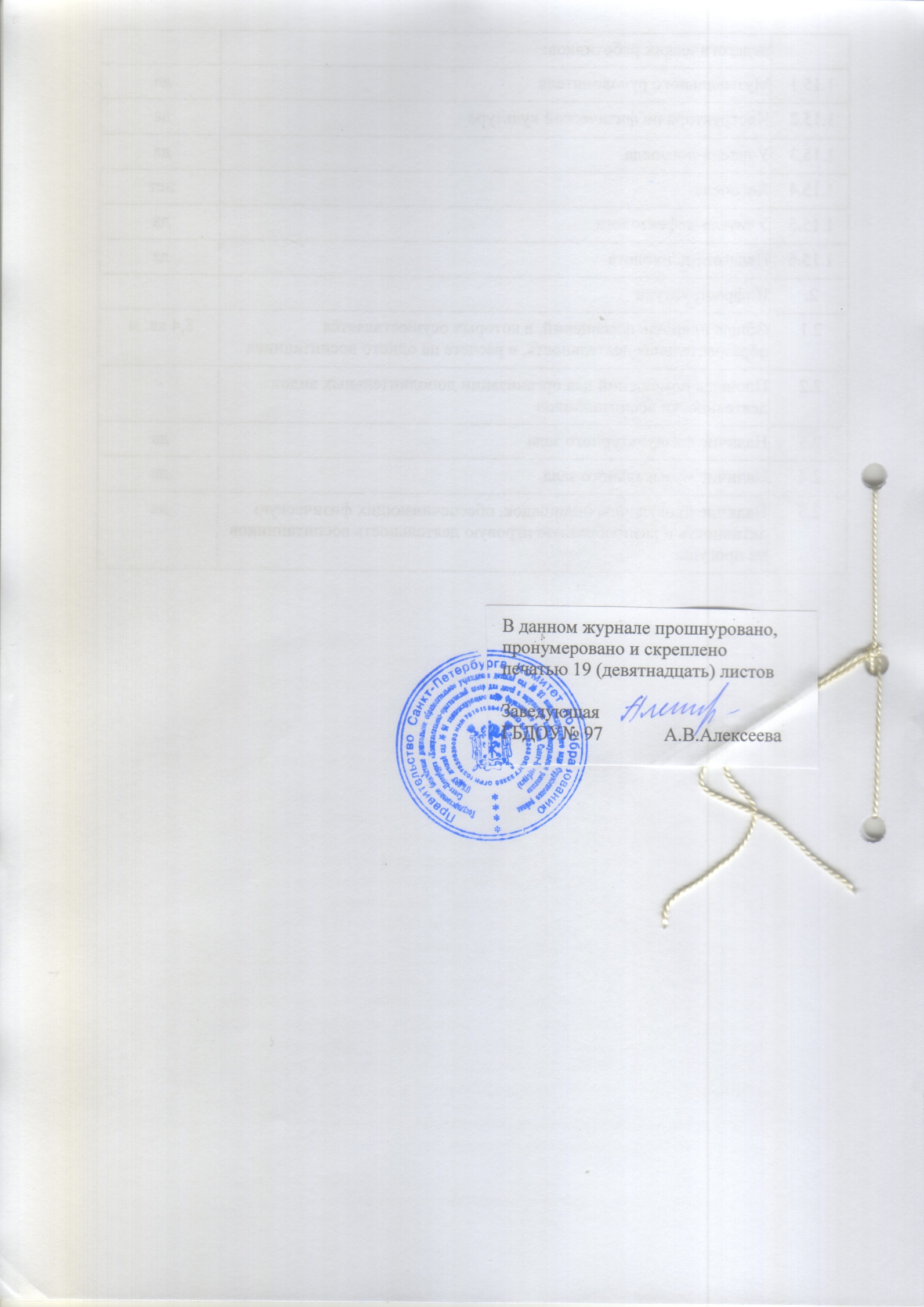 № п/пОбразовательные областиПедагогические технологии1.Физическое развитие.Физическая культура и здоровье«Система работы по физическому развитию и укреплению здоровья детей с интеллектуальной недостаточностью» (А. Зарин, Л.С. Петрова, А.Н. Фомина)«Коррекционно - педагогическая работа по физическому воспитанию дошкольников с ЗПР»Система физического воспитания детей дошкольного возраста. (Л.А.Глазыриной)Программа активации психомоторного развития детей К. Книлла.«Занимательная физкультура в саду» (К.К.Утробина)«Подвижные игры и упражнения для детей» (Л.И.Пензулаева)Сисстема подвижных игр для детей с проблемами в развитии В.Л. Страковской.«Развитие основных движений 3-7 лет» (Е.Н. Вавилова)«Игры  - занятия с полифункциональным оборудованием «Альма» Л.Б. Баряева.2.Социально – коммуникативное развитие.Система обучения сюжетно-ролевой игре дошкольников с интеллектуальной недостаточностью (Л.Б.Баряева, А.П.Зарин).«Элементы развивающих игр» В.П. Никитина.«Дидактические игры, обучение дошкольников с отклонениями в развитии» А.А. Катаева, Е.А. Стребелева.«Игры с природным материалом» (Л.Б. Баряева, О.П. Гаврилушкина).«Театрализованные игры, занятия» (Л.Б.Баряева, А.П. Зарин, Е.Г.Вечканова, Е.В. Загребаева).«Театрализованные игры в абилитации дошкольников с интеллектуальной недостаточностью (Е.Г.Вечканова).3.Познавательное развитие.«Элементы системы Л.А. Венгера по сенсорному развитию».«Система обучения конструированию» О.П. Гаврилушкина.«Элементы системы Марии Монтессори»«Методика формирования количественных представлений у детей с интеллектуальной недостаточностью» Л.Б.Баряева, А.П.Зарин.«Сенсорное воспитание дошкольников с интеллектуальной недостаточностью» Е.Ф. Войлокова.«Учусь считать до 10» А.П. Зарин.«Система работы по формированию пространственных представлений у детей с ЗПР» З.А. Дунаевой.«Круглый год, система ознакомления детей с природой» С.В. Кудрина.«Система работы по формированию представлений о себе у дошкольников с интеллектуальной недостаточностью» М.Н. Хрусталева. О.И. Вороновская.«Система работы по ознакомлению с трудом взрослых» Е.Ф. Войлокова.4.Речевое развитие.«Элементы системы» Е.И. Тихеевой.«Развитие речи» В.В.Гербовой.«Развитие связанной речи дошкольников с интеллектуальной недостаточностью» Л.Б.Баряева, И.Н.Лебедева.«От буквы к букве» - обучение чтению детей с интеллектуальной недостаточностью А.П.Зарин, С.В.Кудрина.5.Художественно – эстетическое развитие.«Графомоторные упражнения» Г.Тымиховой.«Волшебные рисунки» А.П.Зарин.«Волшебные клетки» Л.Л. Тулина, А.П. Зарин.«От яблочка до А», «Дом похож на букву Д», «Верная рука», тетради по подготовке детей с интеллектуальной недостаточностью к обучению письму Л.Б. Баряева, А.П.Зарин.Музыкально-игровые занятия «Музыка и движение» с элементами «Методики успешного старта» Марты  Богданович.Элементы психогимнастики Чистяковой«Топ – хлоп, малыши» Т.Сауко, А.И.Буренина.«Формирование музыкально ритмических движений у дошкольников с интеллектуальной недостаточностью» О.В. Федорова.Сказки «шумелки» - как средство приобщения детей дошкольного возраста с нарушением интеллекта к музыкальной культуре О.Е. Камышникова.6.Коррекционная работа.Психолого – педагогическая диагностика умственного развития детей С.Д. Забрамная.Психолого – педагогическая диагностика развития детей дошкольного возраста под редакцией Е.А. Стребелевой.«Комплексная оценка развития ребенка с интеллектуальной недостаточностью в дошкольном учреждении» А.П.Зарин.«Развитие ребенка -  в ваших руках» С.Д.Забрамная, О.В. Боровик.                         Образование                         Образование                         Образование               Результаты  аттестации               Результаты  аттестации               Результаты  аттестацииНачальное профессиональноеСреднее специальноеВысшее педагогическоеНе имеют аттестацииПервая  ККВККнет10317  человек из них:2 кандидата педагогических и психологических наук; -3 молодых специалиста;-2 воспитателя работают первый год;1913Выделено средств, руб.Выделено средств, руб.Использование средствИзрасходовано, руб.Из средств бюджета32929,00Поставка моющих и дезинфицирующих  средства32929,00Из средств бюджета17013,00Поставка бумаги для оргтехники17013,00Благотворительное пожертвование0,00Стеллаж "Физкультур" на колесах2100,00Благотворительное пожертвование0,00Трюмо "Милашка"2990,00Благотворительное пожертвование0,00Стеллаж "Театр" (на колесах) с откидным столом2990,00Благотворительное пожертвование0,00Кухня игровая IKEA2000,00Благотворительное пожертвование0,00Подставка под поделки "Дворец"2900,00Благотворительное пожертвование0,00Шкаф для пособий с нижними дверками-  2штуки5980,00Благотворительное пожертвование0,00Шкаф для пособий закрытый2990,00Благотворительное пожертвование0,00Набор игровой "Машенька" (пенал, кровать)2850,00Благотворительное пожертвование0,00Витрина книжная2300,00Благотворительное пожертвование0,00Набор шкафов для пособий2900,00Благотворительное пожертвование0,00Набор стеллажей для пособий2900,00Благотворительное пожертвование0,00Тумба   180х41см -2штуки4000,000,00Полка навесная 160х27см1000,000,00Электропечь  "Чудесница"2900,000,00Стол с подсветкой с песком2900,00N п/пПоказателиЕдиница измерения1.Образовательная деятельность1.1Общая численность воспитанников, осваивающих образовательную программу дошкольного образования, в том числе:133 человека1.1.1В режиме полного дня  (8 - 12 часов)117 человек1.1.2В режиме кратковременного пребывания (3 - 5 часов)8 человек1.1.3В семейной дошкольной группе0 человек1.1.4В форме семейного образования с психолого-педагогическим сопровождением на базе дошкольной образовательной организации8 человек1.2Общая численность воспитанников в возрасте до 3 лет0 человек1.3Общая численность воспитанников в возрасте от 3 до 8 лет133  человека1.4Численность/удельный вес численности воспитанников в общей численности воспитанников, получающих услуги присмотра и ухода:133  человека, 100%1.4.1В режиме полного дня (8 - 12 часов)117 человек100%1.4.2В режиме продленного дня (12 - 14 часов)0 человек,0%1.4.3В режиме круглосуточного пребывания0 человек,0%1.5Численность/удельный вес численности воспитанников с ограниченными возможностями здоровья в общей численности воспитанников, получающих услуги:133 человека,100%1.5.1По коррекции недостатков в физическом и (или) психическом развитии133  человека.100%1.5.2По освоению образовательной программы дошкольного образования133 человека.100%1.5.3По присмотру и уходу133 человека, 100%1.6Средний показатель пропущенных дней при посещении дошкольной образовательной организации по болезни на одного воспитанника13 дней1.7Общая численность педагогических работников, в том числе:41 человек1.7.1Численность/удельный вес численности педагогических работников, имеющих высшее образование31 человек,75,6%1.7.2Численность/удельный вес численности педагогических работников, имеющих высшее образование педагогической направленности (профиля)31 человек,75,6%1.7.3Численность/удельный вес численности педагогических работников, имеющих среднее профессиональное образование10 человек,24,4%1.7.4Численность/удельный вес численности педагогических работников, имеющих среднее профессиональное образование педагогической направленности (профиля)10 человек,24,8%1.8Численность/удельный вес численности педагогических работников, которым по результатам аттестации присвоена квалификационная категория, в общей численности педагогических работников, в том числе:32 человека,78 %1.8.1Высшая13 человек,31,7%1.8.2Первая19 человек,46,3%1.9Численность/удельный вес численности педагогических работников в общей численности педагогических работников, педагогический стаж работы которых составляет:человек/%1.9.1До 5 лет6 человек14,3%1.9.2Свыше 30 лет8 человек19,5%1.10Численность/удельный вес численности педагогических работников в общей численности педагогических работников в возрасте до 30 лет9 человек21,9%1.11Численность/удельный вес численности педагогических работников в общей численности педагогических работников в возрасте от 55 лет8 человек19,5%1.12Численность/удельный вес численности педагогических и административно-хозяйственных работников, прошедших за последние 5 лет повышение квалификации/профессиональную переподготовку по профилю педагогической деятельности или иной осуществляемой в образовательной организации деятельности, в общей численности педагогических и административно-хозяйственных работников25 человек 60,9 %1.13Численность/удельный вес численности педагогических и административно-хозяйственных работников, прошедших повышение квалификации по применению в образовательном процессе федеральных государственных образовательных стандартов в общей численности педагогических и административно-хозяйственных работников27 человек62,8 %1.14Соотношение "педагогический работник/воспитанник" в дошкольной образовательной организации41человек/133ребенка1.15Наличие в образовательной организации следующих педагогических работников:1.15.1Музыкального руководителяда1.15.2Инструктора по физической культуреда1.15.3Учителя-логопедада1.15.4Логопеданет1.15.5Учителя-дефектологада1.15.6Педагога-психологада2.Инфраструктура2.1Общая площадь помещений, в которых осуществляется образовательная деятельность, в расчете на одного воспитанника8,4 кв. м2.2Площадь помещений для организации дополнительных видов деятельности воспитанников-2.3Наличие физкультурного залада2.4Наличие музыкального залада2.5Наличие прогулочных площадок, обеспечивающих физическую активность и разнообразную игровую деятельность воспитанников на прогулкеда